ΠΑΡΑΡΤΗΜΑ ΙIΙ – Πίνακες Οικονομικής Προσφοράς 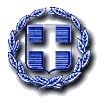 ΕΛΛΗΝΙΚΗ ΔΗΜΟΚΡΑΤΙΑ	ΝΟΜΟΣ ΤΡΙΚΑΛΩΝΔΗΜΟΣ ΤΡΙΚΚΑΙΩΝΟΙΚΟΝΟΜΙΚΗ Π Ρ Ο Σ Φ Ο Ρ ΑΤης επιχείρησης 	, έδρα 	….., οδός …………………αριθμός	, τηλέφωνο	, fax	ΑΝΑΛΥΣΗ ΚΟΣΤΟΥΣΤρίκαλα ………/……/2017Ο ΠΡΟΣΦΕΡΩΝΠΕΡΙΓΡΑΦΗΜΟΝΑΔΑ ΜΕΤΡΗΣΗΣΠοσό-τηταΤιμή ΜονάδαςΣυνολική Αξία (Χωρίς ΦΠΑ)Δαπάνη για την λειτουργία του Κοινωνικού Εστιατορίου και του Κέντρου Ημερήσιας Φροντίδας ΑστέγωνΜήνες12ΣύνολοΣύνολοΣύνολοΣύνολοΦΠΑΦΠΑΦΠΑΦΠΑΓενικό ΣύνολοΓενικό ΣύνολοΓενικό ΣύνολοΓενικό ΣύνολοΑ/ΑΠΕΡΙΓΡΑΦΗΑΝΑΛΥΣΗ ΚΟΣΤΟΥΣΑΝΑΛΥΣΗ ΚΟΣΤΟΥΣΑ/ΑΠΕΡΙΓΡΑΦΗΠΟΣΟΤΗΤΕΣΜΟΝΑΔΑ ΜΕΤΡΗΣΗΣ ΔΑΠΑΝΗ ΓΙΑ ΤΗ ΛΕΙΤΟΥΡΓΙΑ ΚΟΙΝΩΝΙΚΟΥ ΕΣΤΙΑΤΟΡΙΟΥ & Κ.Η.Φ.Α. ΔΑΠΑΝΗ ΓΙΑ ΤΗ ΛΕΙΤΟΥΡΓΙΑ ΚΟΙΝΩΝΙΚΟΥ ΕΣΤΙΑΤΟΡΙΟΥ & Κ.Η.Φ.Α. ΔΑΠΑΝΗ ΓΙΑ ΤΗ ΛΕΙΤΟΥΡΓΙΑ ΚΟΙΝΩΝΙΚΟΥ ΕΣΤΙΑΤΟΡΙΟΥ & Κ.Η.Φ.Α. ΔΑΠΑΝΗ ΓΙΑ ΤΗ ΛΕΙΤΟΥΡΓΙΑ ΚΟΙΝΩΝΙΚΟΥ ΕΣΤΙΑΤΟΡΙΟΥ & Κ.Η.Φ.Α.1Αριθμός εργαζομένων για κάθε ημέρα Άτομα/ημέρα2Ώρες εργασίας εργαζομένου ανά ημέραΏρες/ημέρα3Ημέρες εργασίας εργαζομένου για την περίοδο παροχής της υπηρεσίαςΗμέρες4Προβλεπόμενο ωρομίσθιο εργαζομένου (βάσει του εκάστοτε νόμιμα θεσμοθετημένου κατώτατου ημερομίσθιου ή μισθού συμπεριλαμβανομένων των εργοδοτικών εισφορών και της αναλογίας επιδομάτων και δώρων)€/ώρα6Κόστος αναλώσιμων και απόσβεσης παγίου εξοπλισμού που θα χρησιμοποιηθεί€7Διοικητικό κόστος παροχής υπηρεσιών€8Νόμιμες υπέρ δημοσίου και τρίτων κρατήσεις€ΣΥΝΟΛΟ Α:ΣΥΝΟΛΟ Α:ΣΥΝΟΛΟ Α:ΦΠΑ:ΦΠΑ:ΦΠΑ:ΓΕΝΙΚΟ ΣΥΝΟΛΟ:ΓΕΝΙΚΟ ΣΥΝΟΛΟ:ΓΕΝΙΚΟ ΣΥΝΟΛΟ: